This contribution presents the Asia-Pacific Telecommunity Common Proposals (ACPs) for the work of 2012 World Conference on International Telecommunications. These proposals have been developed by the APT Preparatory Group for WCIT-12 which held five meetings through 2011-2012, and have been approved by the Member administrations according to the approval procedure for APT Common Proposals to the WCIT-12.The proposals are included as Addendum 1(Rev.1), Addendum 2 and Addendum 3 to Document 3.The attached table in Annex 1 gives summary of the list of APT Common Proposals. Table in Annex 2 shows the APT Members who supported to the APT Common Proposals. These proposals are submitted to the Conference on behalf of the Member administrations of the Asia-Pacific Telecommunity as listed in Annex 2 of this document.Annex 1List of APT Common Proposals (ACPs) for WCIT-12Annex 2APT Member administrations supporting to APT Common Proposals for WCIT-12World Conference on International 
Telecommunications (WCIT-12)
Dubai, 3-14 December 2012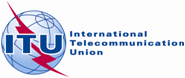 PLENARY MEETINGDocument 3(Rev.2)-E22 November 2012Original: EnglishAsia-Pacific Telecommunity Administrations Asia-Pacific Telecommunity Administrations ASIA-PACIFIC COMMON PROPOSALS FOR THE WORK OF THE CONFERENCEASIA-PACIFIC COMMON PROPOSALS FOR THE WORK OF THE CONFERENCEDocumentACPTitle of ACPSummary of ProposalAdd.1(Rev.1) to Doc 3ACP/3A1/1Proposal to systematically replace “CCITT” by “ITU-T”Replacement of “CCITT” by “ITU-T” needs to be done systematically in the ITRs.Add.1(Rev.1) to Doc 3ACP/3A1/2Proposal for use of the term “Member”, “Member States”, “Administration”, “Operating Agency” , “Recognized Operating Agency and Recognized Private Operating Agency”Replacement of the term “Member” by “Member State”.Term “Administration” by “Member State” or “Operating Agencies” needs to be considered case by case basis.Term “Operating Agency” to be used as an umbrella, while ROA and RPOA to be considered subset of OA.Add.1(Rev.1) to Doc 3ACP/3A1/3Proposal to systematically refer to “ITU Recommendations” rather than to “ITU-T Recommendations”APT does not support ITU-T or ITU-R Recommendations to be generally referenced as ITU Recommendation in the ITRs.Add.1(Rev.1) to Doc 3ACP/3A1/4Proposal to incorporate in the ITRs certain provisions found in the Constitution (CS) or Convention (CV)There may be no need to repeat certain provisions as contained in the Constitution and the Convention in the ITR unless such repetition is absolutely necessaryAdd.1(Rev.1) to Doc 3ACP/3A1/5Proposal for the status of ITU-T RecommendationsAs a general rule, the application of ITU-T Recommendations are non-mandatory and optional / voluntary.Therefore no need to modify the existing provision 1.4of Article 1 of the ITRs.Add.1(Rev.1) to Doc 3ACP/3A1/6Proposal for definitionsNo need to repeat Telecommunication, International telecommunication Service, Government telecommunications, and Service telecommunication in the ITRs as they are in CS /CV.New definitions such as “Hub”, “Fraud”and “Spam” may be outside the scope of ITRs. Therefore one possible alternative is to adopt relevant Resolutions to address these issues.Add.1(Rev.1) to Doc 3ACP/3A1/7Proposal for new article for Network SecurityTo add new Article 5AMember States should encourage Operating Agencies in their territories to take appropriate measures for ensuring network security. Member States should collaborate to promote international cooperation to avoid technical harm to networks.Add.1(Rev.1) to Doc 3ACP/3A1/8Replaced by 
ACP/A3/16Proposal for Number MisuseTo add new provision to Article 3Member States shall encourage the appropriate use of numbering resources so that they are used only by the assignees and only for the purposes for which they were assigned. In accordance with the relevant ITU-T Recommendations, Member States shall endeavour to ensure that unassigned resources are not used.Add.1(Rev.1) to Doc 3ACP/3A1/9Replaced by 
ACP/A3/17Proposal for Calling Party Number DeliveryTo add new provision to Article 3Member States shall encourage the provision of international calling party number delivery in accordance with the relevant ITU-T Recommendations.Add.1(Rev.1) to Doc 3ACP/3A1/10 Article 10 - Final Provisions  (10.1)Date to entry into forceCorrigendum 1 to Addendum 1 of  Doc 3Add.1(Rev.1) to Doc 3ACP/3A1/11Article 10 - Final Provisions  (10.2)Entry into forceAddendum 1 of Doc 3ACP/3A1/12Article 10 - Final Provisions  (10.2 bis)WCIT has the authority to change ITRsCorrigendum 1 to Addendum 1 of  Doc 3Add.1(Rev.1) to Doc 3ACP/3A1/13Article 10 - Final Provisions  (10.3)Member to Member StatesCorrigendum 1 to Addendum 1 of  Doc 3Add.1(Rev.1) to Doc 3ACP/3A1/14Article 10 - Final Provisions  (10.4)Editorial revisionCorrigendum 1 to Addendum 1 of  Doc 3Add.1(Rev.1) to Doc 3ACP/3A1/15Article 10 - Final Provisions  IN WITNESS WHEREOF, ..Date changeAddendum 2 to Doc 3ACP/3A2/1Title of PREAMBLENOCAddendum 2 to Doc 3ACP/3A2/2MOD 1 text of PreambleModification to comply with the language used in the Preamble of the Constitution.)Addendum 2 to Doc 3ACP/3A2/3MOD  3	1.1 b) rights for special arrangementmodification to align with the ConstitutionAddendum 2 to Doc 3ACP/3A2/4NOC   4	1.2  Usage of “the public”Addendum 2 to Doc 3ACP/3A2/5MOD  6	1.4  ITU-T Recommendations and Instructionsmodification to replace CCITT with ITU-T and remove instructionsAddendum 2 to Doc 3ACP/3A2/6MOD  9 	1.7 a) Authorization of operating agenciesmodification to add Member States, and operating agencies to cover other entities as used in the context of a given countryAddendum 2 to Doc 3ACP/3A2/7MOD  10	1.7 b) Application of ITU-T Recommendationmodification to add Member States, and replace CCITT with ITU-TAddendum 2 to Doc 3ACP/3A2/8NOC  12	1.8  The Regulations and Radio RegulationsAddendum 2 to Doc 3ACP/3A2/9NOC  Title of Article 2  (Definitions)Addendum 2 to Doc 3ACP/3A2/10NOC  13	Purpose of terms and definitionAddendum 2 to Doc 3ACP/3A2/11NOC  14	2.1  TelecommunicationAddendum 2 to Doc 3ACP/3A2/12NOC  15	2.2  International telecommunication serviceAddendum 2 to Doc 3ACP/3A2/13SUP  18	2.5  Privilege telecommunicationproposed to suppress as such facilities are currently not providedAddendum 2 to Doc 3ACP/3A2/14NOC  21	2.6  International routeAddendum 2 to Doc 3ACP/3A2/15SUP  27	2.10  Instructionsproposed to suppress as instructions no longer existsAddendum 2 to Doc 3ACP/3A2/16NOC  Title of Article 4  (International Telecommunication                                        Services)Addendum 2 to Doc 3ACP/3A2/17MOD 32	4.1 Implementation of international servicesmodification to align with the ConstitutionAddendum 2 to Doc 3ACP/3A2/18MOD  33	4.2 Cooperate to provide international servicesmodification to reflect the reality of the current operating environmentAddendum 2 to Doc 3ACP/3A2/19MOD  34	4.3 Minimum quality of servicemodification to change ‘minimum’ to ‘satisfactory’Addendum 2 to Doc 3ACP/3A2/20NOC  35	4.3 a) Access to the international network by usersAddendum 2 to Doc 3ACP/3A2/21NOC  36	4.3 b) Customers for their dedicated useAddendum 2 to Doc 3ACP/3A2/22NOC  37	4.3 c) Reasonably accessible to the publicAddendum 2 to Doc 3ACP/3A2/23MOD  38	4.3 d) Interworking between different servicesmodification to include telecommunication servicesAddendum 2 to Doc 3ACP/3A2/24NOC  Title of Article 5 (Safety of Life and Priority of                                       Telecommunications)Addendum 2 to Doc 3ACP/3A2/25MOD  39	5.1 Safety of life telecommunicationsmodification to align with constitutionAddendum 2 to Doc 3ACP/3A2/26MOD  40	5.2  Government telecommunicationsmodification to align with constitutionAddendum 2 to Doc 3ACP/3A2/27MOD  41	5.3  Priority of any other telecommunicationsmodification to align with constitutionAddendum 2 to Doc 3ACP/3A2/28NOC  Title of Article 7 (Suspension of Services)Addendum 2 to Doc 3ACP/3A2/29MOD  55	7.1  Notification to the Secretary-Generalmodification to align with constitutionAddendum 2 to Doc 3ACP/3A2/30MOD  56	7.2  information to the attention of Member Statesmodification to align with constitutionAddendum 2 to Doc 3ACP/3A2/31NOC  Title of Article 8 (Dissemination of Information)Addendum 2 to Doc 3ACP/3A2/32MOD  57	Dissemination of Informationmodification to align with constitution and current structure of ITUAddendum 2 to Doc 3ACP/3A2/33MOD  Modify title of Article 10 (Final Provisions)modification to reflect new content of Article 10Addendum 2 to Doc 3ACP/3A2/34SUP  APPENDIX 3proposed to suppress as the concept of “privilege telecommunications” is no longer relevantAddendum 2 to Doc 3ACP/3A2/35SUP  RESOLUTION NO. 1proposed to suppress as out of date and covered by nos. 202 and 203 of the ConventionAddendum 2 to Doc 3ACP/3A2/36SUP  RESOLUTION NO. 2proposed to suppress as ITR  provision 1.7.c deals with the cooperation when implementing the ITRs, therefore Resolution 2 may not be neededAddendum 2 to Doc 3ACP/3A2/37SUP  RESOLUTION NO. 3proposed to suppress as no longer relevant, addressed by Resolution 22(Rev. Antalya, 2006Addendum 2 to Doc 3ACP/3A2/38SUP  RESOLUTION NO. 4proposed to suppress as no longer relevantAddendum 2 to Doc 3ACP/3A2/39SUP  RESOLUTION NO. 5proposed to suppress as no longer relevantAddendum 2 to Doc 3ACP/3A2/40SUP  RESOLUTION NO. 7proposed to suppress as no longer relevantAddendum 2 to Doc 3ACP/3A2/41SUP  RESOLUTION NO. 8proposed to suppress as no longer relevantAddendum 2 to Doc 3ACP/3A2/42ADD  DRAFT NEW RESOLUTION [ACP-1]Special measures for landlocked developing countries and small island developing states for access the international optical fibre networkAddendum 2 to Doc 3ACP/3A2/43SUP  RECOMMENDATION NO. 1proposed to suppress as no longer relevantAddendum 2 to Doc 3ACP/3A2/44SUP  RECOMMENDATION NO. 2proposed to suppress as no longer relevantAddendum 2 to Doc 3ACP/3A2/45SUP  RECOMMENDATION NO. 3proposed to suppress as no longer relevantAddendum 3 to Doc 3ACP/3A3/1PRNCIPLES & CRITERIA3 Principles and  5 Criteria used in preparing ACPs to WCIT-12Addendum 3 to Doc 3ACP/3A3/2INTERNATIONAL TELECOMMUNICATION REGULATIONSNOC  Title of International Telecommunication RegulationsAddendum 3 to Doc 3ACP/3A3/3Article 1NOC   	Title of ARTICLE 1Addendum 3 to Doc 3ACP/3A3/4MOD 2MOD 2      1.1 a) Establishment of general principles (modification to replace Administrations with Operating Agencies*)Addendum 3 to Doc 3ACP/3A3/5NOC 5NOC  5 	1.3 Global Interconnection and interoperabilityAddendum 3 to Doc 3ACP/3A3/6MOD 7MOD 7      1.5 Mutual agreement(modification to replace Administrations with Operating Agencies* and deleted text “in each relation”)Addendum 3 to Doc 3ACP/3A3/7MOD 8MOD 8       1.6 Comply with the relevant ITU-T Recommendations(modification to replace Administrations with *Member states and/or Operating Agencies)Addendum 3 to Doc 3ACP/3A3/8MOD 11MOD 11     1.7 c) Members' cooperation in implementing ITRs(Reference to Article 6, obligations of the Member States)Addendum 3 to Doc 3ACP/3A3/9MOD 16MOD 16     2.3 Government Telecommunications(to align this text with the corresponding definition in the Constitution)Addendum 3 to Doc 3ACP/3A3/10SUP 17SUP  17      2.4 Service telecommunication(Service telecommunication is mentioned in 3 different places: Provision 2.2 and Appendix 3 of ITRs; and No. 1006 of the ITU Constitution)Addendum 3 to Doc 3ACP/3A3/11MOD 22MOD 22     2.7 Relation (modification to replace Administrations with Member states and/or Operating Agencies*)Addendum 3 to Doc 3ACP/3A3/12MOD 28MOD 28     3.1 Provide satisfactory quality of service(modification to replace Administrations with * Operating Agencies)Addendum 3 to Doc 3ACP/3A3/13MOD 29MOD 29     3.2 Provide sufficient telecommunication facilities(modification to replace Administrations with Member states and/or Operating Agencies*)Addendum 3 to Doc 3ACP/3A3/14MOD 31MOD 31    3.4 Users' right to send traffic(modification to replace Administrations with Member state  and/or Operating Agency* and CCITT with ITU-T)Addendum 3 to Doc 3ACP/3A3/15ADD 31AProposal for Number MisuseADD 31A        3.4A Numbering resources used only by the assignees and only for the assigned purposes (Replacement of the text in ACP/3A1/8)Addendum 3 to Doc 3ACP/3A3/16ADD 31BProposal for Calling Party Number Delivery	ADD 31B       3.4B	 International calling party number delivery (Replacement of the text in ACP/3A1/9)Addendum 3 to Doc 3ACP/3A3/17ADD 38AADD  38A       4.4 Provide free of charge, transparent and up-to-date information on retail rates to international roaming user(s)(The addition is required to provide transparency on roaming rates)Addendum 3 to Doc 3ACP/3A3/18MOD 43MOD 43         6.1.1 Establishment of collection charges(modification to replace Administrations with Member state and/or Operating Agency*)Addendum 3 to Doc 3ACP/3A3/19MOD 44MOD 44        6.1.2 Collection charges in a given relation (modification to replace Administrations with Member state and/or Operating Agency*)Addendum 3 to Doc 3ACP/3A3/20NOC 45NOC  45	    6.1.3 A fiscal tax levied on collection chargesAddendum 3 to Doc 3ACP/3A3/21MOD 49MOD 49        6.3.1 Monetary unit (modification to replace Administrations with Member state and/or Operating Agency* and reference to the gold franc is deleted)Addendum 3 to Doc 3ACP/3A3/22MOD 50MOD 50        6.3.2 Bilateral arrangements for monetary unit (modification to replace Administrations with Member state and/or Operating Agency* and to reflect current practice)Addendum 3 to Doc 3ACP/3A3/23MOD 52MOD 52       6.4.1 Establishment of accounts and settlement of balances of account  (modification to replace Administrations with Member state and/or Operating Agency*)Addendum 3 to Doc 3APC/3A3/24SUP 53 SUP  53        6.5 Service and privilege telecommunications(Consistency with language proposed in 1.5)Addendum 3 to Doc 3APC/3A3/25ADD 53A & 54AADD  53A	      6.5A Service telecommunications            54A	      6.5.1 Free of charge service telecommunications (Provide a means of possible application of service telecommunications and observe the consistency with No 1006 of the Convention.)Addendum 3 to Doc 3ACP/3A3/26MOD 58MOD 58         9.1 a) Special Arrangement(to align with the Basic Instrument of the Union and to keep consistency with language proposed in 1.5)Addendum 3 to Doc 3ACP/3A3/27NOC 59NOC  59	9.1 b) Special arrangements should avoid technical harmAddendum 3 to Doc 3ACP/3A3/28MOD 60MOD 60	Special arrangements made pursuant 9.1 above(More accurate referencing and consistent with ACP/3A1/1)Addendum 3 to Doc 3ACP/3A3/29NOC Appendix 2NOC 	Title of APPENDIX 2Addendum 3 to Doc 3ACP/3A3/30MOD 2/2MOD 2/2	General application to maritime telecommunications(Clarifies the entity which is to take the ITU-T Recommendations into account)Addendum 3 to Doc 3ACP/3A3/31NOC 2/3 and 2/4NOC  2/3	2	Title of ACCOUNTING AUTHORITY            2/4	2.1 Charges for maritime telecommunications Addendum 3 to Doc 3ACP/3A3/32MOD 2/5MOD2/5 	a) Accounting authority: Member States(Modification to replace Administration with Member States)Addendum 3 to Doc 3ACP/3A3/33MOD 2/6MOD 2/6 	b) Accounting authority: operating Agency(to use “operating agency” as an umbrella term)Addendum 3 to Doc 3ACP/3A3/34MOD 2/7MOD 2/7 	c) Accounting authority: any other entity or entities(Modification to replace Administration with Member States)Addendum 3 to Doc 3ACP/3A3/35MOD 2/8MOD 2/8  	Reference to accounting authority (to keep consistency with language proposed in 1.5)Addendum 3 to Doc 3ACP/3A3/36MOD 2/9MOD 2/9 	2.3 Reference to accounting authority to maritime telecommunication(to keep consistency with language proposed in 1.5)Addendum 3 to Doc 3ACP/3A3/37MOD 2/10MOD 2/10 	2.4 Designation of accounting authorities and notification to the Secretary-General(modification to add Member States, and replace CCITT with ITU-T)Addendum 3 to Doc 3ACP/3A3/38NOC 2/11 & 2/12NOC 2/11 	3	Title of ESTABLISHMENT OF ACCOUNTS          2/12	3.1 Acceptance of account without specific notification Addendum 3 to Doc 3ACP/3A3/39NOC 2/13NOC 2/13 	3.2 Accounting authority's right to question the contents of an account Addendum 3 to Doc 3ACP/3A3/40NOC 2/14 and 2/15NOC 2/14 	4 Title of Settlement of balances of account          2/15 	4.1 International maritime telecommunication accountsAddendum 3 to Doc 3ACP/3A3/41NOC 2/16NOC 2/16 	4.2 Settlement of the unpaid accounts from the licenseeAddendum 3 to Doc 3ACP/3A3/42NOC 2/17NOC 2/17  	4.3 Delay of paymentAddendum 3 to Doc 3ACP/3A3/43NOC 2/18NOC 2/18  	4.4 The debtor accounting authority's refusal of the settlement and adjustment of accountsAddendum 3 to Doc 3ACP/3A3/44Draft New Resolution [ACP-2]ADD 	DRAFT NEW RESOLUTION [ACP-2]Countering and combating spamAddendum 3 to Doc 3ACP/3A3/45Draft New Resolution [ACP-3]ADD 	 DRAFT NEW RESOLUTION [ACP-3]Non-discriminatory access to InternetAddendum 3 to Doc 3ACP/3A3/46Draft New Resolution [ACP-4]ADD 	DRAFT NEW RESOLUTION [ACP-4]Misappropriation of international telecommunication services and resources PACP NumberAFGAUSBGDBTNBRUCBGCHNFJIINDINSIRNJPNKIRKREKORLAOMLAMLDMHLFSMMNGBRMNRUNPLNZLPAKPALPNGPHLSMOSNGSLMCLNTHATONTUVVUTVTNTotal “Yes”Total “No”ACP/3A1/1YYYYYYYYYYYYYY14ACP/3A1/2YYYYYYYYYYYYY13ACP/3A1/3YY-YYYYYYYYYYY13ACP/3A1/4YY-YYYYYYYYYYY13ACP/3A1/5Y-YYYYYYYYYYYY13ACP/3A1/6YY-YYYYYY--YYY11ACP/3A1/7YYYYYYY-YY-YYY12ACP/3A1/8YYYYYYY-YY-YYY12ACP/3A1/9-YYYYYY-YY-YYY11ACP/3A1/10YYYYYYYYYYYYYY14ACP/3A1/11YYYYYYYYYYYYYY14ACP/3A1/12YYYYYYYYYY-YYYYYYY17ACP/3A1/13-YYYYYYYYY-YYYYYYY16ACP/3A1/14YYYYYYYYYY-YYYYYYY17ACP/3A1/15YYYYYYYYYY-YYYYYYY17ACP/3A2/1YYYYYYYYYYYYYYYYY17ACP/3A2/2YYYYYYYYYYYYYYYYY17ACP/3A2/3-YYYYYYYY-YYYYYYY15ACP/3A2/4YYYYYYYYYYYYYYYYY17ACP/3A2/5YYYYYYYYYYYYYYYYY17ACP/3A2/6-YYYYYYY-YYYYYYYY15ACP/3A2/7YYYYYYYYYYYYYYYYY17ACP/3A2/8YYYYYYYYYYYYYYYYY17ACP/3A2/9YYYYYYYYYYYYYYYYY17ACP/3A2/10YYYYYYYYYYYYYYYYY17ACP/3A2/11YYYYYYYYYYYYYYYYY17ACP/3A2/12YYYYYYYYYYYYYYYYY17ACP/3A2/13YYYYYYYYYYYYYYYYY17ACP/3A2/14YYY-YYYYYYYYYYYYY16ACP/3A2/15YYYYYYYYYYYYYYYYY17ACP/3A2/16YYYYYYYYYYYYYYYYY17ACP/3A2/17-YNYYYYYY-YYYYYYY141ACP/3A2/18-YYYYYYY--YYYYYYY14ACP/3A2/19NYYYYYYYY-YYY-YYY141ACP/3A2/20YYY-YYYYYYYYYYYYY16ACP/3A2/21YYYYYYYYYYYYYYYYY17ACP/3A2/22YYYYYYYYYYYYYYYYY17ACP/3A2/23YYYYYYYYY-YYYYYYY16ACP/3A2/24YYYYYYYYYYYYYYYYY17ACP/3A2/25NYYYYYYYY-YYYYYYY151ACP/3A2/26NYYYYYYYY-YYYYYYY151ACP/3A2/27NYYYYYYYY-YYYYYYY151ACP/3A2/28YYYYYYYYYYYYYYYYY17ACP/3A2/29NYYYYYYYY-YYYYYYY151ACP/3A2/30YYYYYYYYY-YYYYYYY16ACP/3A2/31NYYYYYYYYYYYYYYYY161ACP/3A2/32NYYYYYYYY-YYYYYYY151ACP/3A2/33YYYYYYYYY-YYYYYYY16ACP/3A2/34YYYYYYYYYYYYYYYYY17ACP/3A2/35YYYYYYYYYYYYYYYYY17ACP/3A2/36YYYYYYYYYYYYYYYYY17ACP/3A2/37YYYYYYYYYYYYYYYYY17ACP/3A2/38YYYYYYYYYYYYYYYYY17ACP/3A2/39YYYYYYYYYYYYYYYYY17ACP/3A2/40YYYYYYYYYYYYYYYYY17ACP/3A2/41YYYYYYYYYYYYYYYYY17ACP/3A2/42-YYYYYYYY-YYYYYYY15ACP/3A2/43YYYYYYYYYYYYYYYYY17ACP/3A2/44YYYYYYYYYYYYYYYYY17ACP/3A2/45YYYYYYYYYYYYYYYYY17ACP/3A3/1YYYYYYYYYYYYY13ACP/3A3/2YYYYYYYYYYYYYYYY16ACP/3A3/3YYYYYYYYYYYYYYYY16ACP/3A3/4YYYYYYYYYYYYY13ACP/3A3/5YYYYYYYYYYYYYYY15ACP/3A3/6YYYYYYYYYYYYYY14ACP/3A3/7YYYYYYYYYYYYYY14ACP/3A3/8YYYYYYYYYYYYY13ACP/3A3/9YYYYYYYYYYYYYYY15ACP/3A3/10YYYYYYYYYYYYYYYY16ACP/3A3/11NYYYYYYYYYYYYYY131ACP/3A3/12YYYYYYYYYYYYYY14ACP/3A3/13YYYYYYYYYYYYYY14ACP/3A3/14YYYYYYYYYYYY12ACP/3A3/15YYYYYYYYYYYYYY14ACP/3A3/16YYYYYYYYYYYYYY14ACP/3A3/17YYYYYYYYYYYYYY14ACP/3A3/18NYYYYYYYYYYYYYY141ACP/3A3/19NYYYYYYYYYYYYY131ACP/3A3/20YYYYYYYNYYYYYYYY151ACP/3A3/21NYYYYYYYYYYYY121ACP/3A3/22NYYYYYYYYYYYY121ACP/3A3/23YYYYYYYYYYYYY13APC/3A3/24YYYYYYYYYYYYYYYY16APC/3A3/25YYYYYYYYYYYYYY14ACP/3A3/26YYYYYYYYYYY11ACP/3A3/27YYYYYYYYYYYYYYY15ACP/3A3/28YYYYYYYYYYYY12ACP/3A3/29YYYYYYYYYYYYYYYY16ACP/3A3/30YYYYYYYYYYYYY13ACP/3A3/31YYYYYYYYYYYYYYYY16ACP/3A3/32YYYYYYYYYYYYYYYY16ACP/3A3/33NYYYYYYYYYYYY121ACP/3A3/34YNYYYYYYYYYYYYY141ACP/3A3/35YYYYYYYYYYYYYY14ACP/3A3/36YYYYYYYYYYYYY13ACP/3A3/37YYYYYYYYYYYYYYY15ACP/3A3/38YYYYYYYYYYYYY13ACP/3A3/39YYYYYYYYYYYYYYY15ACP/3A3/40YYYYYYYYYYYYYYYY16ACP/3A3/41YYYYYYYYYYYYYY14ACP/3A3/42YYYYYYYYYYYYYYY15ACP/3A3/43YYYYYYYYYYYYY13ACP/3A3/44NYYYYYYYYYYY111ACP/3A3/45NYYYYY*YYYYNYY112ACP/3A3/46YYYYYYYYYYY11